26.Ремонт автомобильной дороги общего пользования местного значения «По пгт. Кожва» на участке км 1+660 – км 1+750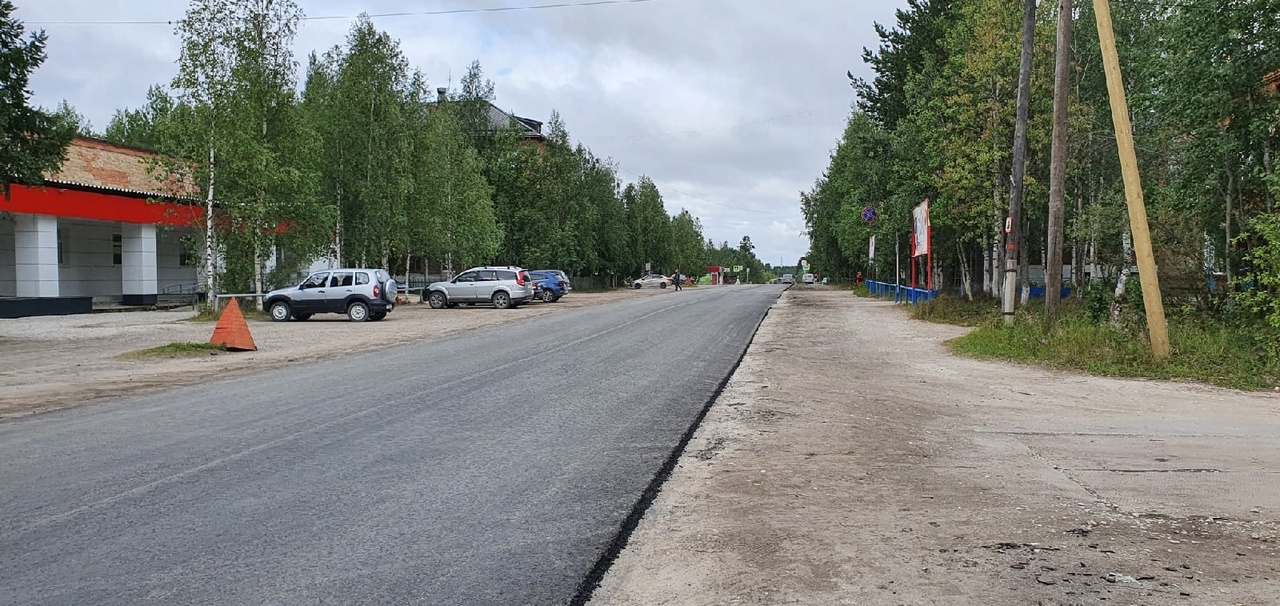 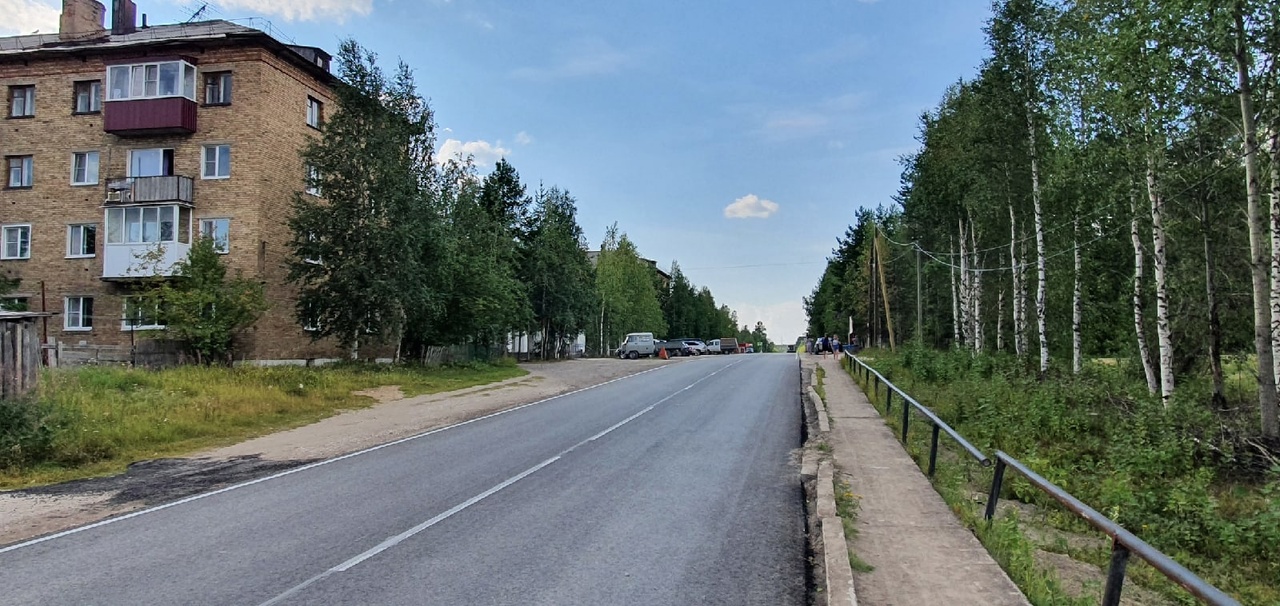 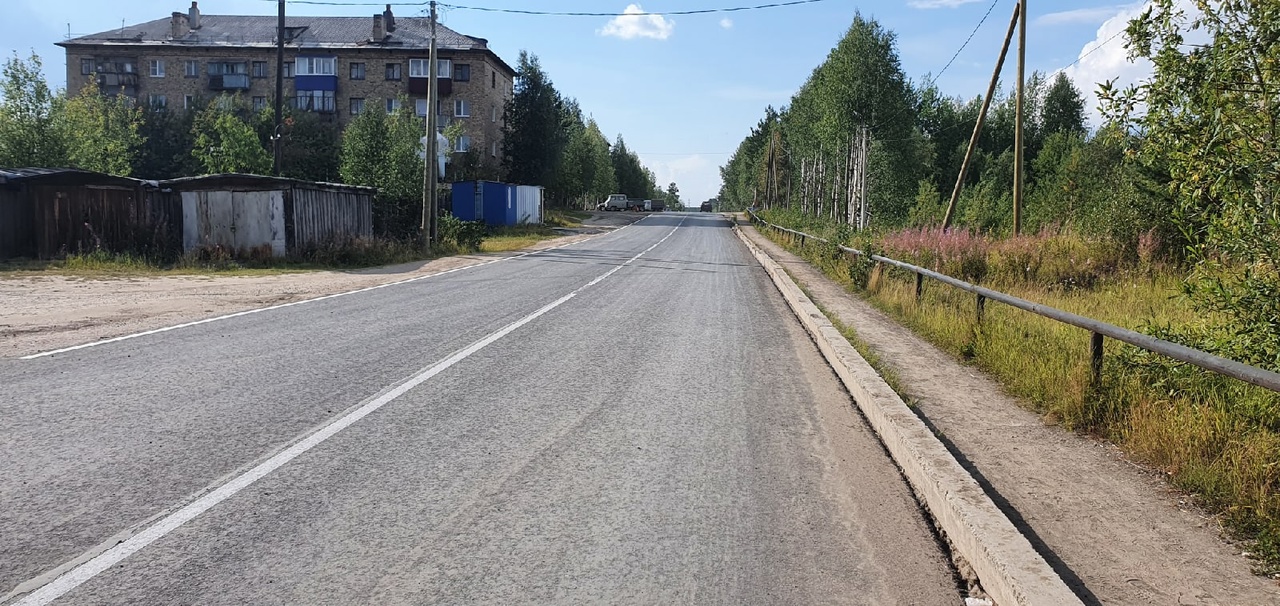 